THE UNIVERSITY OF PUGET SOUND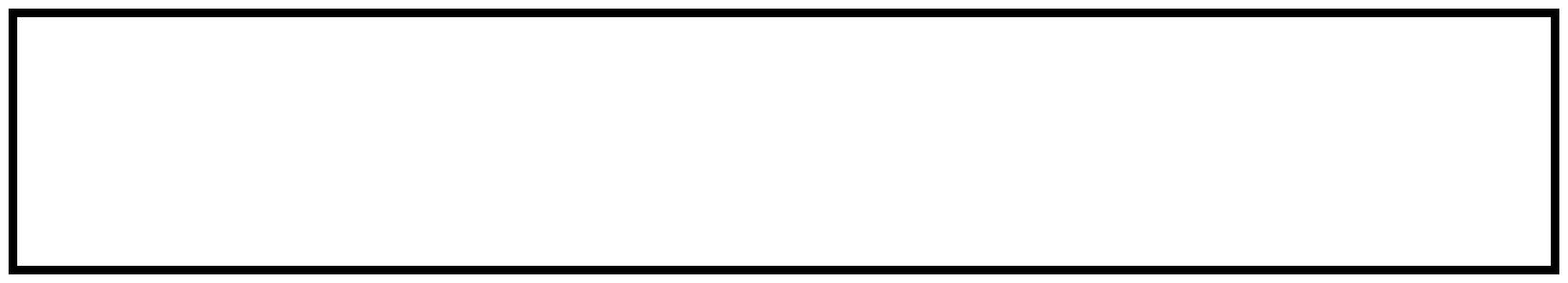 2015-2016 CURRICULUM GUIDEART (PAINTING)DEGREE: BACONTACT PERSON: LINDA WILLIAMSNOTES:ARTH 275*/276/278/302 may be used to meet the Artistic Approaches core, but this course may also be taken in Theatre Arts or Music. 2 courses from: ARTH 275*, 276, 278. 1 course from: ARTH 302, 325, 359-363, 365, 367-371, 399, HUM 330, 335, LAS 387. Of the three units of upper division coursework required outside the first major, the Connections course will count for one unless it is used to meet a major requirement. Additional ART courses are suggested for the senior year. ARTS 281 OR 282 required. ARTS 281 offered Fall semester; ARTS 282 offered Spring semester. THE UNIVERSITY OF PUGET SOUND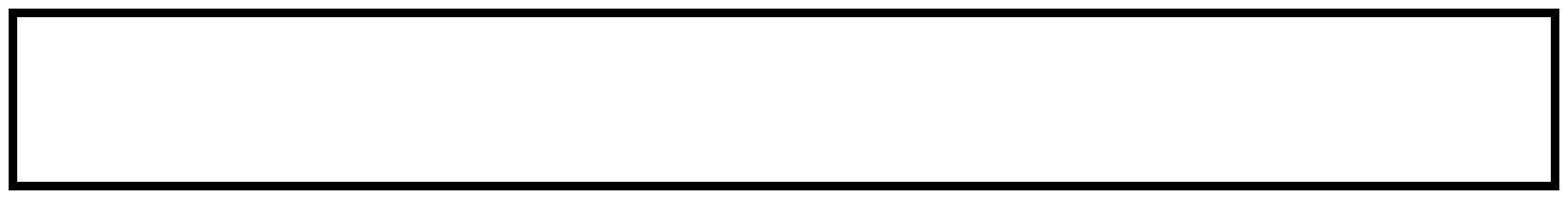 COURSE CHECKLISTART (PAINTING)CORE CURRICULUM	MAJOR REQUIREMENTSSSI1SSI2AR (ARTH 275*/276/278/302)HMMANS SLCNKEYSSI1= Seminar in Scholarly Inquiry1   MA= Mathematical ApproachesSSI2= Seminar in Scholarly Inquiry2   NS= Natural Scientific ApproachesAR= Artistic Approaches	SL= Social Scientific ApproachesHM= Humanistic Approaches	CN= ConnectionsFL= Foreign LanguageA suggested four-year program:A suggested four-year program:A suggested four-year program:Fall Semester ClassesSpring Semester ClassesFreshmanUnitsUnitsSSI11SSI21ARTS 1011ARTS 1021Approaches core1Approaches core1FL (if needed) or elective1FL (if needed) or elective1SophomoreUnitsUnitsAR approaches core11ARTS 2511Art History elective 121Elective1Approaches core1Approaches core1ARTS 2011Elective1JuniorUnitsUnitsARTS 2816 or 3-D elective1ARTS 2826 or 3-D elective1ARTS 350 or elective1Art History elective 221Elective1Elective1Elective1Elective1SeniorUnitsUnitsArt History elective 331ARTS 4921ARTS 350/450 or elective1Elective1CN core41Elective1Elective51Elective1Senior ExhibitionPuget Sound requires a total of 32 units to graduate.UNIVERSITY CORECRS      TERMGRADECOURSEUNITSTERMGRADEARTS 101ARTS 102ARTS 201ARTS 251ARTS 281 or 282ARTS 350ARTS 492ARTS 3-D elective2 from ARTH 275*, 276 or 2781 from ARTH 302, 325, 359-363, 365, 367-371, 399, HUM 330, 335, LAS 387Senior Exhibition